Academic Year 2021 – 2022Science Department Curriculum Remote Learning Plan – Schemes of Learning OverviewKS4 Science Students will follow the sequence of the online textbook from AQA answering questions as they go. Each lesson they will be assigned a task for the pages used from that lesson. Kerboodle:In the search bar type in www.kerboodle.com 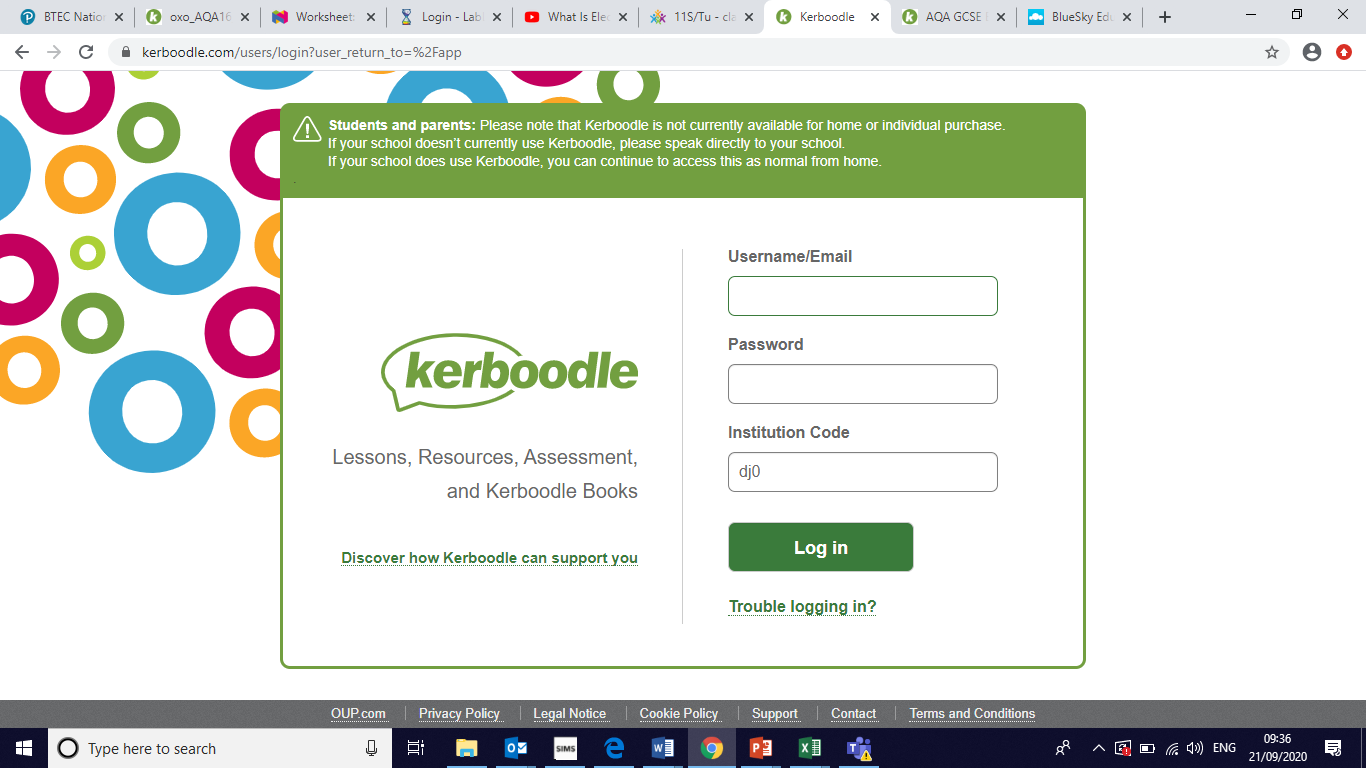 Username: your first initial and second name i.e Dave Smith = dsmith Password – default password = your usename i.e dsmith but then after logging in you can change your password. Institute code- dj0 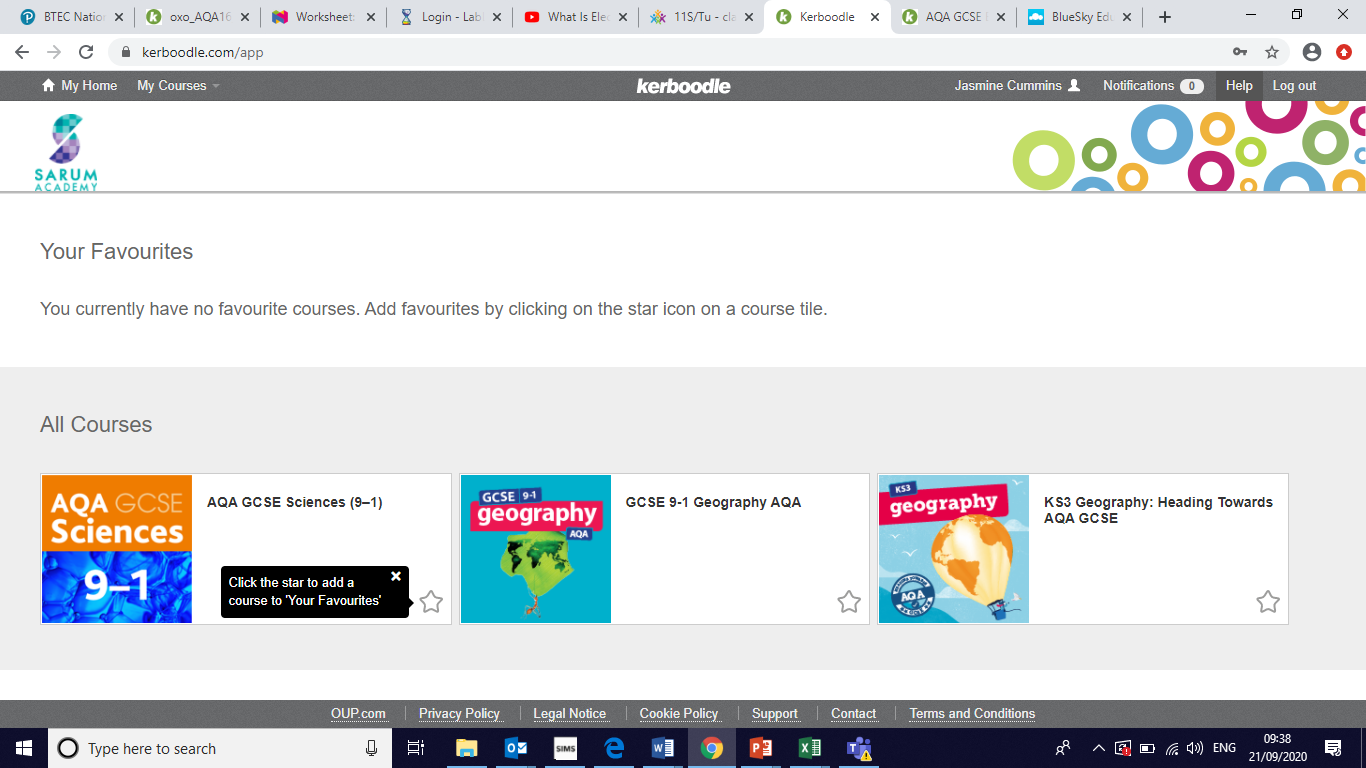 Select the course you are doing [AQA GCSE Sciences (9-1)]Select digital book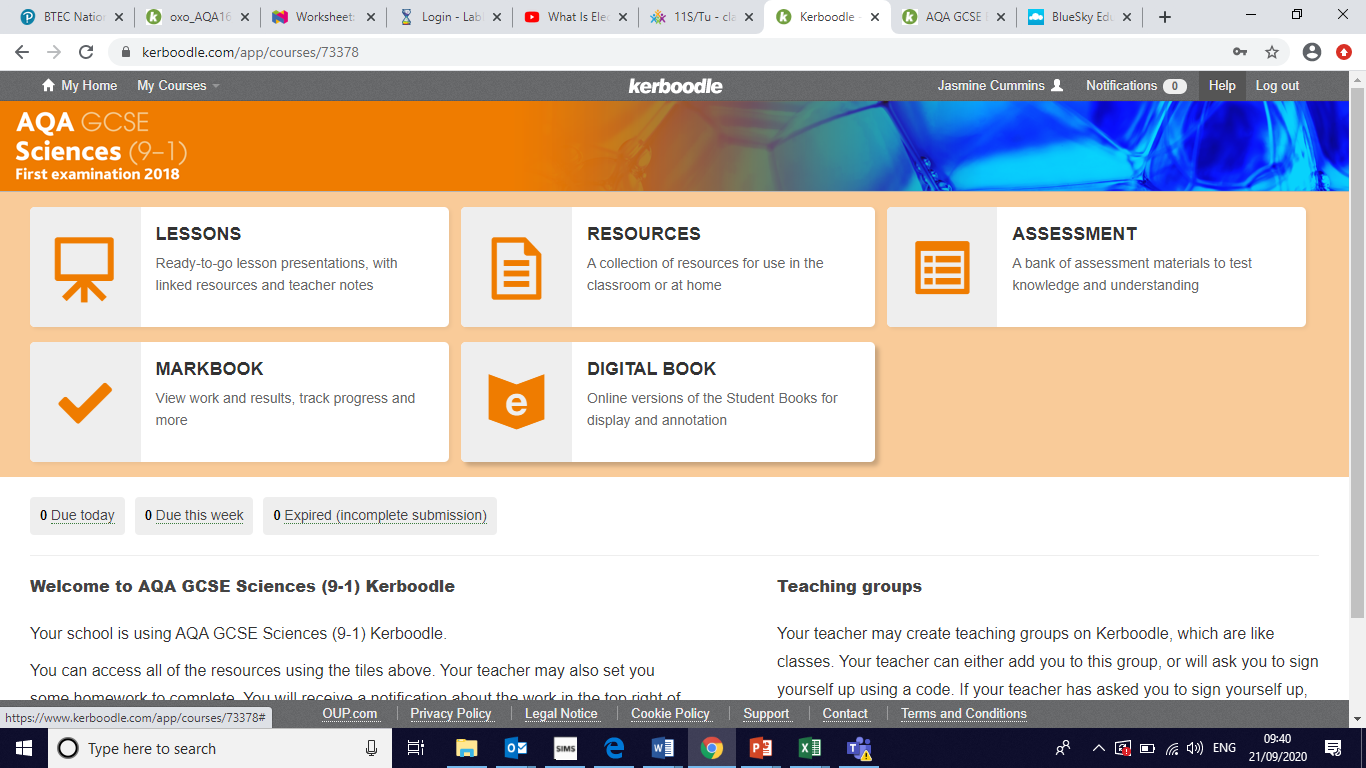 Select the following booksBiology Combined Sciences text book: Trilogy 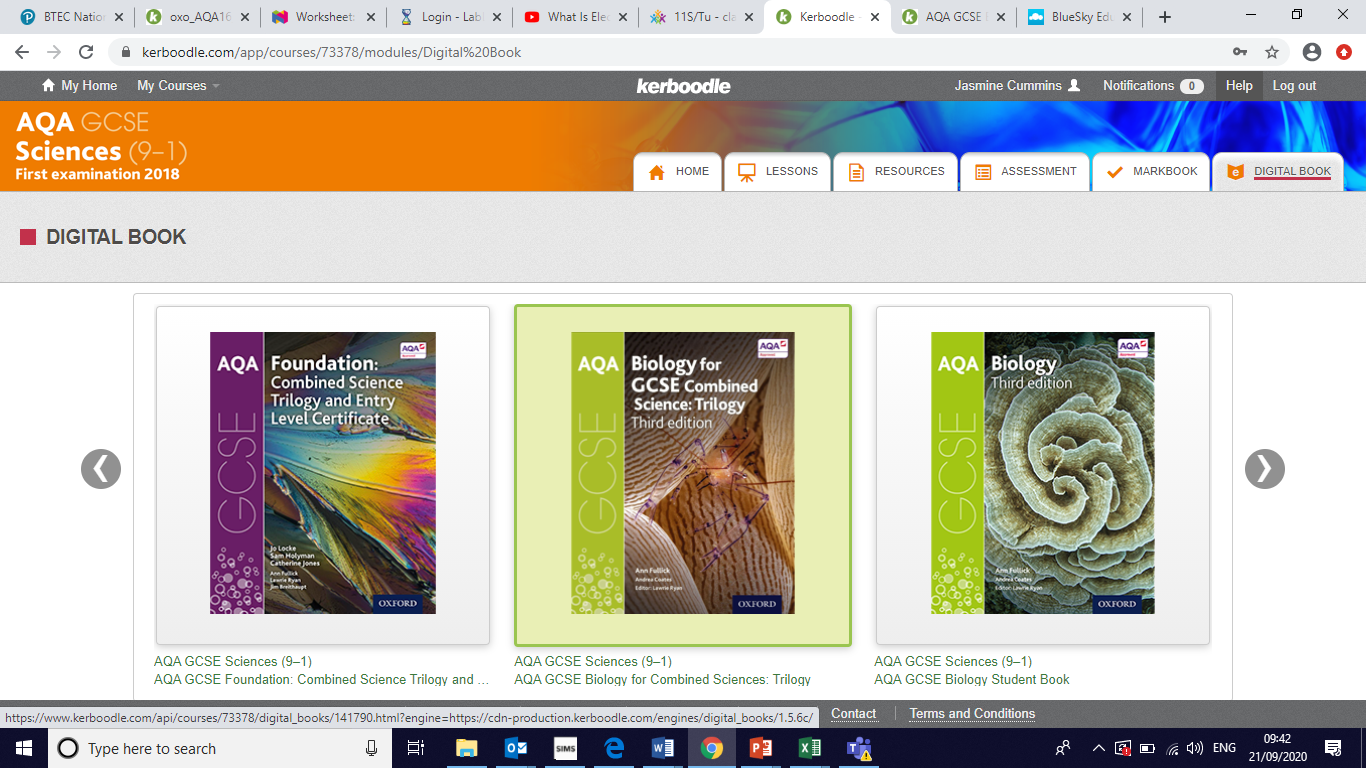 orPhysics Combined Sciences text book: Trilogy 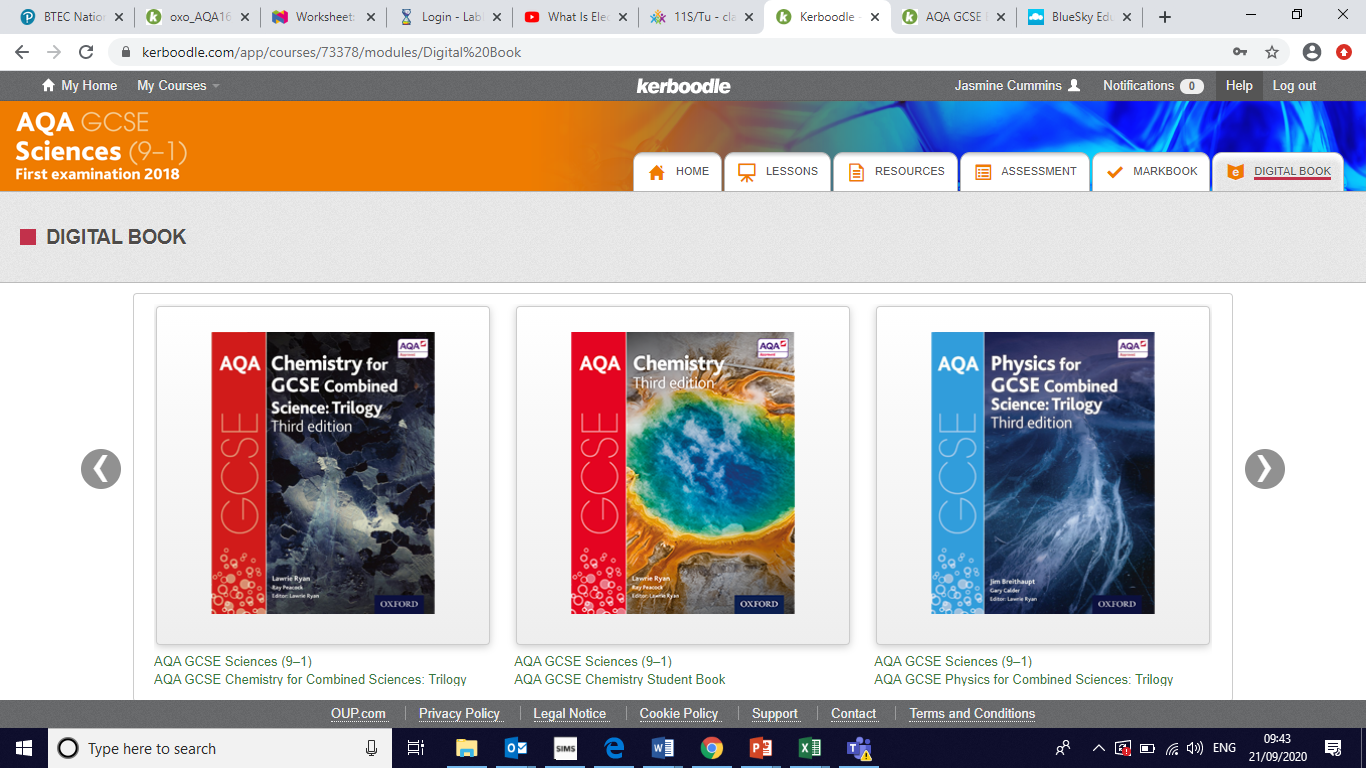 Or Chemistry Combined Sciences text book: Trilogy BBC Bitesize for KS4 Science has been linked. Oak National Academy has also been linked, which has video lessons and assessments for reviewing student knowledge. On the 4 lesson of each week students will be given a topic on Tassomai to complete with a minimum of 25 questions and 55% correct answers target.Year 10:TermUnitCore ContentLinks1Chemistry: QUANTITATIVE CHEMISTRYRelative formula mass, conservation of mass, thermal decomposition, the mole, balancing equationsTextbook Chemistry for combined science  56-65https://classroom.thenational.academy/units/quantitative-chemistry-4db7 https://www.bbc.co.uk/bitesize/topics/zsnyy4j 1Physics: PARTICLE MODELDensity, particles, internal energy, changes of state, specific heat capacity, Brownian motionTextbook Physics for combined science P70-95https://classroom.thenational.academy/units/particle-model-of-matter-a6d5 https://www.bbc.co.uk/bitesize/topics/z3ybb82 2Biology: BIOENERGETICSAerobic respiration, anaerobic respiration, metabolism, photosynthesis, limiting factorsText book Biology for combined science 112-131https://classroom.thenational.academy/units/bioenergetics-244e https://www.bbc.co.uk/bitesize/topics/zgr997h 2Chemistry: ENERGY CHANGESEnergy stores, exothermic reactions,  endothermic reactions, reaction profilesTextbook Chemistry for combined science  96-105https://classroom.thenational.academy/units/energy-changes-b607 https://www.bbc.co.uk/bitesize/topics/z27xxfr 3Physics: RADIATIONIsotopes, nucleus, types of radiation, radioactive decay, half-life, irradiation, contamination, nuclear fissionTextbook Physics for combined science P44-69https://classroom.thenational.academy/units/atomic-structure-d811 https://www.bbc.co.uk/bitesize/topics/zshssrd 3Physics: ELECTRICITYCurrent, circuit symbols, resistance, potential difference, series, parallel, safety, power, the National GridTextbook Physics for combined science P44-69https://classroom.thenational.academy/units/electricity-f083 https://www.bbc.co.uk/bitesize/topics/zcg44qt 4Physics: FORCESScalar, vector, contact forces, non-contact forces, weight, mass, gravity, work done, Hooke’s Law, Newton’s Laws, speed, acceleration, distance-time graphs, velocity-time graphs, inertia, braking and stopping distancesTextbook Physics for combined science P96-133https://classroom.thenational.academy/units/forces-6562 https://www.bbc.co.uk/bitesize/topics/ztmttv4 4Biology: HOMEOSTASIS & RESPONSEHomeostasis, nervous system, neurones, reflex arcs, synapses, reaction times, endocrine system, blood glucose, diabetes, menstrual cycle, controlling fertilityText book Biology for combined science 132-159https://classroom.thenational.academy/units/homeostasis-and-response-1a15 https://www.bbc.co.uk/bitesize/topics/zyybb82 5 & 6Biology: INHERITANCE, VARIATION & EVOLUTIONSexual reproduction, asexual reproduction, mitosis, meiosis, DNA, inheritance, sex determinism, variation, evolution, extinction, classificationText book Biology for combined science 160-203https://classroom.thenational.academy/units/inheritance-variation-and-evolution-0224 https://www.bbc.co.uk/bitesize/topics/zppffcw 5 & 6KS4 Assessment WeekAssessment on all Units covered in year 9 & 10 so farAssessment on all Units covered in year 9 & 10 so far5 & 6Chemistry: ORGANIC CHEMISTRYHydrocarbons, alkanes, alkenes, cracking, fractional distillationTextbook Chemistry for combined science 128-137https://classroom.thenational.academy/units/organic-chemistry-7c58 https://www.bbc.co.uk/bitesize/topics/z9488mn 